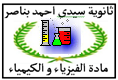 التركيز المولي      -  نزن 5g  من مسحوق كبريتات النحاسII   . و نضعه في الحوجلة المعيارية.      - نسكب فوق مسحوق كبريتات النحاسII  ، 20ml من الماء المقطر و نحرك جيدا.      - بواسطة الطارحة نضيف الماء المقطر إلى محتوى الحوجلة حتى يصل إلى خط معيارها.     1- عين أسماء الأدوات و المواد الواردة في الوثيقة.     2-  لماذا لا تتم إضافة الماء الضروري لتحضير المحلول منذ البداية؟     3- أحسب الكتلة المولية الجزيئية لكبريتات النحاسII   .     4- أحسب كمية مادة كبريتات النحاسII   المذابة في لتر واحد من المحلول.تخفيف محلولالهدف: تخفيف محلول مائي إلى عشر تركيزه.العدة التجريبية:  - محلول مائي لكبريتات النحاسII  تركيزه .- ماء مقطر. – حوجلة معيارية من فئة .- كؤوس زجاجية. – ماصة من فئة . إجاصة المص. *نأخذ  من محلول بواسطة الماصة.* نصب هذه الكمية في الحوجلة المعيارية.* نضيف الماء المقطر حتى يصل مستوى السائل إلى خط العيار.1-أحسب كمية مادة كبريتات النحاسII المذابة  في الحجم الذي تم أخذه في البداية من  المحلول البدئي.2-بعد إضافة الماء المقطر ، ما هو الحجم الإجمالي  للمحلول الجديد المحصل عليه؟3-ما كمية مادة كبريتات النحاسII الموجودة في المحلول المحصل عليه بعد إضافة الماء. استنتج.4-أحسب التركيز المولي للمحلول المحصل عليه و قارنه مع التركيز المولي للمحلول البدئي. استنتج علاقة للتخفيف؟5-لو لدينا حوجلة معيارية من فئة ، حدد حجم العينة التي يجب أخذها من المحلول الأول للحصول على من محلول تركيزه .